Publicado en  el 20/01/2017 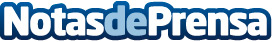 El informe realizado por la National Highway Traffic Safety Administration libra a la automovilística Tesla del accidente del AutopilotEl modelo Autopilot cuenta con condiciones de seguridad especiales relacionadas con los sistemas de coches autónomos Datos de contacto:Nota de prensa publicada en: https://www.notasdeprensa.es/el-informe-realizado-por-la-national-highway_1 Categorias: Fotografía Automovilismo Ciberseguridad Premios Industria Automotriz http://www.notasdeprensa.es